Wiosna nadchodzi iWielkanoc też, dlatego życzenia złożyć wam chce.Życzę wam dużo radości, troski,dyngusa dobrego i czasu radosnego oraz smacznego jajka.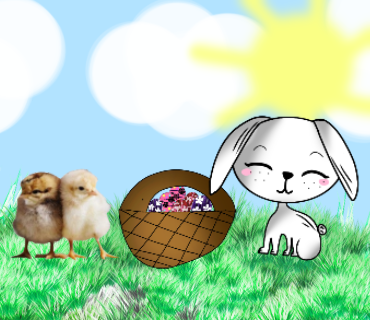 